01. Что из перечисленного является задачей входного контроля проектной документации?2. В ходе выполнения входного контроля проектной документации лицом, осуществляющим строительство, были выявлены недостатки. Каким образом должно поступить лицо, осуществляющее строительство?3. В составе документации, поступившей на строительную площадку, представлен общеплощадочный строительный генеральный план. К какому виду относится представленная документация? 4. В процессе подготовки к строительству необходимо выполнить ограждение территории строительства. К какому из перечисленных документов необходимо обратиться для определения точных границ строительной площадки?5. Каким(-и) из перечисленных документов устанавливаются условия выполнения в процессе строительства требований законодательства об охране труда, окружающей среды и населения, а также возможность выполнения всех видов контроля, необходимого для оценки соответствия выполняемых работ требованиям проектной, нормативной документации и (или) условиям договора?6. Уборку какой зоны, прилегающей к территории стройплощадки, должно обеспечить лицо, осуществляющее строительство?7. В ходе выполнения бетонных работ подрядчик обнаружил, что поступившая на площадку бетонная смесь расслаивается при укладке в конструкцию. Сообщив об этом застройщику (техническому заказчику), подрядчик получил указание продолжать выполнение бетонных работ. Каким образом должен поступить подрядчик в данной ситуации? 8. Рабочие выполняют работы по устройству гидроизоляции на открытом воздухе при температуре 12 оС. Прорабу начали поступать жалобы от рабочих из-за отсутствия на строительной площадке помещений для обогрева. Правомерны ли жалобы рабочих?9. В ходе проверки строительной площадки было выявлено, что горюче-смазочные вещества хранятся в закрытых пластиковых контейнерах в безопасном месте. Нарушены ли условия хранения горюче-смазочных веществ?10. С какой периодичностью должны осматриваться прорабом или мастером средства подмащивания, находящиеся в процессе эксплуатации?11. Какие ограничители должны устанавливаться на границах зон с постоянным присутствием опасных производственных факторов согласно Правилам по охране труда в строительстве?12. Кто из перечисленных участников строительства является ответственным за разработку и применение организационно-технологической документации?13. К какому виду документации относится проект производства работ?14. С какой целью лицо, осуществляющее строительство, при производстве работ в местах расположения действующих подземных коммуникаций должно вызывать соответствующую эксплуатирующую организацию?15. Каким способом разрешается разработка массива грунта, непосредственно примыкающего к подземному сооружению, при производстве работ в местах расположения действующих подземных коммуникаций?16. Какой срок приостановки работ по строительству здания (сооружения) является причиной для консервации объекта?17. Должно ли лицо, осуществляющее строительство, сохранять до окончания строительства закрепленные в натуре разбивочные оси и монтажные ориентиры?18. Кто из перечисленных должностных лиц подписывает исполнительную схему?19. Какой из перечисленных документов определяет перечень скрытых работ, подлежащих освидетельствованию?20. В каких случаях должен производиться строительный контроль за безопасностью строительных конструкций?21. В ходе выполнения арматурщиками работ по устройству арматурного каркаса прорабом было выявлено нарушение в технологии производства работ. Какой вид строительного контроля был выполнен прорабом?22. Что из перечисленного является ОСНОВНОЙ задачей входного контроля материалов, изделий и оборудования?23. В каких документах фиксируются результаты операционного контроля?24. Какой из перечисленных методов организации строительства обеспечивает ритмичность производства, высокую производительность труда и равномерный выпуск готовой строительной продукции?25. Каким образом проектная и рабочая документация допускается к производству работ застройщиком (заказчиком)?26. Кто из перечисленных участников строительства обеспечивает вынос на площадку геодезической разбивочной основы?27. В каком случае лицо, осуществляющее строительство, должно оборудовать строительную площадку, выходящую на городскую территорию, пунктами очистки или мойки колес? 28. К какому виду мероприятий по организации строительства относятся внеплощадочные и внутриплощадочные работы?29. Какое из требований обязательно предъявляется к рабочим швам бетонирования, выполняемым в стенах?30. Какие из специальных методов бетонирования необходимо применять при бетонировании подземных конструкций преимущественно тонкостенных из бетона класса В25 на заполнителе с максимальным размером 20 мм? (укажите 2 верных варианта ответа)31. После распределения бетонной смести по всей площади бетонируемой конструкции остались отдельные выступы, высотой 5 -7см над общим уровнем поверхности бетонной смеси. Что должен делать бетонщик в таком случае? 32. Каким образом разрешается производить складирование материалов, прокладку транспортных путей при условии работы вблизи незакрепленных выемок (котлованов, траншей)? 33. В зонах с каким уровнем звука запрещается работать без использования средств индивидуальной защиты?34. Допускается ли опирать вышележащие конструкции на установленный элемент до окончания его выверки и надежного (временного или проектного) закрепления? 35. Какое количество оттяжек используется при подъеме вертикально расположенных конструкций в процессе монтажа? 36. В каком документе должна быть разработана монтажная оснастка?37. Перед монтажом стальных конструкций было установлено, что они деформированы. Допускается ли правка конструкций в построечных условиях?38. При монтаже конструкций было установлено, что болты не имеют клейма предприятия-изготовителя и маркировки, обозначающей класс прочности. Что в таком случае должен предпринять ответственный производитель работ? 39. Кто из перечисленных лиц имеет право выполнять соединения на болтах с контролируемым натяжением?40. При какой интенсивности бетонирования бетонную смесь можно подавать бетононасосами или пневмонагнетателями? 41. Возможно ли использовать вибраторы для перераспределения и разравнивания в укладываемом слое бетонной смеси, поданной в опалубку? 42. В какой момент следует уплотнять бетонную смесь в уложенном слое?43. Какое расстояние должно быть соблюдено между верхним уровнем уложенной смеси и верхом щитов опалубки? 44. На какую глубину необходимо погружать глубинный вибратор в ранее уложенный слой при уплотнении бетонной смеси? 45. При уплотнении бетонной смеси она перестала оседать и на ее поверхности и в местах соприкосновения с опалубкой появился блеск цементного теста. Что это означает? 46. Бетонная смесь в конструкцию укладывается слоями, толщина каждого укладываемого слоя - 30см. Возможно ли использование виброрейки для уплотнения бетонной смеси в таком случае? 47. Рабочий шов бетонирования в стене выполнен под наклоном. Нарушены ли в таком случае требования технологии производства работ? 48. До достижения бетоном какой прочности (от проектной) должна обеспечиваться защита открытых поверхностей свежеуложенного бетона? 49. При достижении какой прочности бетона допускается движение людей по забетонированным конструкциям и установка опалубки вышележащих конструкций? 50. В каком случае допускается укладывать бетонную смесь на неотогретое непучинистое основание или старый бетон?51. Разрешается ли использовать арматуру бетонируемой конструкции в качестве электродов при прогреве бетона? 52. При какой среднесуточной температуре наружного воздуха должен вестись журнал контроля температуры бетона?53. Что из перечисленного проверяется при приемочном контроле смонтированных арматурных конструкций?54. Каким образом проверяются арматурные элементы в ходе операционного контроля? 55. Чем очищается опалубка и арматура массивных конструкций перед бетонированием от снега и наледи? 56. В каком случае контроль прочности бетона конструкций в проектном возрасте проводится по образцам? 57. Какой элемент необходимо предусмотреть в конструкции каркаса буровой сваи в целях предотвращения его подъема и смещения в скважине при укладке бетонной смеси?59. При проведении проверки для установления отсутствия нарушений природных свойств грунтов оснований комиссией были выявлены значительные расхождения между фактическими и проектными характеристиками грунтов основания и возникла в связи с этим необходимость пересмотра проекта. Кто из перечисленных участников должен принимать решение о дальнейшем производстве работ? 60. Допускается ли установка блоков фундаментов на покрытые водой или снегом основания? 61. Каким образом укладываются ригели, межколонные плиты, фермы, плиты покрытий по фермам на опорные поверхности несущих конструкций? 62. Перед наступлением какого времени года необходимо усилить контроль за состоянием всех несущих конструкций зданий, возведенных ранее, и разработать мероприятия по удалению дополнительных нагрузок, устройству временных креплений и определению условий для дальнейшего продолжения строительных работ?63. В соответствии с каким документом должны выполняться работы, связанные с повышенной опасностью, производимые в местах действия вредных и опасных производственных факторов?64. Кем производится разработка оперативных планов строительного производства65. Какие документы входят в состав системы оперативного планирования?66. Что является единицей измерения в оперативных месячных планах? 67. Какой документ является основанием для окончательной оплаты всех выполненных исполнителем работ?68. Какая из перечисленных форм документов применяется для приемки выполненных подрядных строительно-монтажных работ производственного, жилищного, гражданского и других назначений? 69. Что из перечисленного является основой для расчета вместимости мобильных зданий?70. На основании какого документа составляется график поставки материально-технических ресурсов на объекты с распределением их по исполнителям, поставщикам, объектам и срокам? 71. Кем из перечисленных участников строительства разрабатываются проекты производства работ? 72.Какой из перечисленных показателей НЕ учитывается при сравнительной оценке вариантов механизации?73. Что означает представленное на чертеже условное обозначение?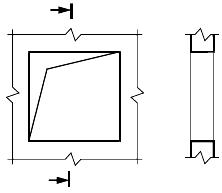 74. Во время приемки арматурного каркаса был обнаружен тонкий слой слабопачкающей ржавчины. Является ли это причиной для браковки каркаса? 75. Какой из иглофильтровых способов водопонижения применяется в малопроницаемых грунтах при глубине понижения уровня подземных вод до 10-12 м, а при обосновании - до 20 м? 76. Какой способ водопонижения применяется для временного осушения поверхностного слоя грунта в котлованах и траншеях?77. Каким образом устраивается промежуток между ростверком и оголовком свай? 78. Каким образом должно производиться перекрытие лифтовых шахт для обеспечение безопасности строительного производства?79. Кто должен осуществлять непосредственное наблюдение за производством земляных работ в охранной зоне кабелей высокого напряжения, действующего газопровода, других коммуникаций, а также на участках с возможным патогенным заражением почвы?80. На каком расстоянии от бровки естественного откоса следует устанавливать автотранспорт при разгрузке на насыпях и при засыпке выемок? 81. Какое требование предъявляется к работнику, производящему монтаж и демонтаж опалубок, а также заливку и уплотнение бетона? 82. Какое минимальное количество работников должно участвовать в процессе демонтажа опалубок при возведении монолитных и монолитно-кирпичных зданий и сооружений?83. На каком расстоянии от арматурных стержней, нагреваемых электротоком, запрещается пребывание людей? 84. Каким образом осуществляется подъем элементов строительных конструкций при их монтаже? 85. При какой скорости ветра запрещается выполнять монтажные работы на высоте в открытых местах?86. В каком случае запрещается производить остекление или облицовочные работы?87. Стекловату и шлаковату следует подавать к месту работы, соблюдая условия, исключающие …88. Какая привязка крана предусматривает безопасное расстояние между строящимся объектом и краном?89. Параметры какой зоны работы крана определяются по контуру здания плюс 7 м при высоте здания до 20 м и плюс 10 м при высоте здания свыше 20 м? 90. При строительстве и реконструкции каких объектов осуществляется государственный строительный надзор?91. Укажите документ, который должен быть составлен по результатам проведения контроля за безопасностью участков сетей инженерно-технического обеспечения, если устранение выявленных в процессе проведения строительного контроля недостатков невозможно без разборки или повреждения других строительных конструкций и участков сетей инженерно-технического обеспечения 92. Допустимо ли закрытие улиц и ограничение движения транспорта в период строительства? 93. В соответствии с каким документом должны быть выполнены внутриплощадочные подготовительные работы?94. Представитель авторского надзора решил посетить курируемый им строительный объект вне установленного графика. Имеет ли право лицо, осуществляющее строительство, отказать в доступе на строительную площадку и строящееся здание представителю авторского надзора?95. Должно ли лицо, осуществляющее строительство осуществлять приемку представленной ему застройщиком геодезической разбивочной основы? 96. Какой из перечисленных типов складов рекомендуется для хранения бетонных и железобетонных конструкций, кирпича, щебня, песка и гравия?97. В какой срок до начала выполнения строительно-монтажных работ технический заказчик обязан предать подрядчику техническую документацию на геодезическую разбивочную основу для строительства и закрепленные на площадке строительства пункты основы? 98. С какого момента начинает осуществляется государственный строительный надзор за строительством?99. Какая характеристика объекта капитального строительства свидетельствует о том, что объект относится к уникальным? 100. К каким типам объектов капитального строительства относятся гидротехнические сооружения первого и второго классов?Список литературы для подготовки к тестированию:"Градостроительный кодекс Российской Федерации" от 29.12.2004 N 190-ФЗ (ред. от 29.07.2017) (с изм. и доп., вступ. в силу с 11.08.2017г. СП 48.13330.2011 Организация строительства. Актуализированная редакция СНиП 12-01-2004СП 126.13330.2012 Геодезические работы в строительстве. Актуализированная редакция СНиП 3.01.03-84СП 70.13330.2012 Несущие и ограждающие конструкции. СП 45.13330.2012 Земляные сооружения, основания и фундаменты.Приказ Минтруда России №336н от 1 июня 2015 г. «Об утверждении Правил по охране труда в строительстве»СНиП 12-03-2001 "Безопасность труда в строительстве. Часть 1. Общие требования ГОСТ 10922-2012. Арматурные и закладные изделия, их сварные, вязаные и механические соединения для железобетонных конструкций. Общие технические условия. ГОСТ 21.201-2011 Система проектной документации для строительства (СПДС). Условные графические изображения элементов зданий, сооружений и конструкций. ГОСТ Р 51872-2002. Документация исполнительная геодезическая. Правила выполнения.СТО НОСТРОЙ 2.33.14-2011. Организация строительного производства. Общие положения. СТО НОСТРОЙ 2.33.52-2012. Организация строительной площадки. Новое строительствоАльбом унифицированных форм первичной учетной документации по учету работ в капитальном строительстве и ремонтно-строительных работ" (формы утверждены Постановлением Госкомстата РФ от 11.11.1999 N 100. РД-11-02-2006 Требования к составу и порядку ведения исполнительной документации при строительстве, реконструкции, капитальном ремонте объектов капитального строительства и требования, предъявляемые к актам освидетельствования работ, конструкций, участковМДС 12-81.2007 Методические рекомендации по разработке и оформлению проекта организации строительства и проекта производства работ. 